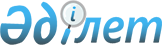 О внесении изменений в постановление акимата Есильского района от 16 сентября 2008 года № 223 "О предоставлении социальной помощи отдельным категориям граждан"
					
			Утративший силу
			
			
		
					Постановление акимата Есильского района Северо-Казахстанской области от 21 сентября 2009 года N 230. Зарегистрировано Управлением юстиции Есильского района Северо-Казахстанской области 16 октября 2009 года N 13-6-127. Утратило силу - постановлением акимата Есильского района Северо-Казахстанской области от 2 февраля 2010 года N 41

      Сноска. Утратило силу постановлением акимата Есильского района Северо-Казахстанской области от 02.02.2010 N 41      В соответствии со статьей 28 Закона Республики Казахстан «О нормативных правовых актах» акимат района ПОСТАНОВЛЯЕТ:

      1. Внести в постановление акимата Есильского района от 16 сентября 2008 года № 223 «О предоставлении социальной помощи отдельным категориям граждан» (зарегистрировано в Реестре государственной регистрации № 13-6-102 от 14.10.2008 года, опубликовано в газетах «Есіл таңы» № 45(124) 31.10.2008 года, «Ишим» № 46(8399) от 31.10.2008 года) следующие изменения:

      в пункте 2 указанного постановления строку «инвалидам пенсионного возраста» заменить строкой «инвалидам всех категорий».



      2. Настоящее постановление вводится в действие по истечении десяти календарных дней с момента первого официального опубликования.                                                 В. Бубенко
					© 2012. РГП на ПХВ «Институт законодательства и правовой информации Республики Казахстан» Министерства юстиции Республики Казахстан
				